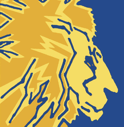       ISK RECRUITMENT PROFILEBoard Member(either elected or appointed)ISK Mission: ISK provides an exemplary education offering both the International Baccalaureate and the North American diploma.  We prepare students within a culturally diverse community to become informed, independent thinkers and responsible world citizens.ISK Vision:  Empowering students to create solutions for tomorrow’s challengesThe Board:The ISK Board of Directors is the governing body of ISK responsible for :Ensuring the school’s success and sustainability by developing, articulating and supporting ISK’s Strategic Vision. Determining school policiesDeveloping financial and strategic plansHiring and evaluating the DirectorPlanning and overseeing the implementation of the annual budgetDelegating the implementation of school policies and school management to the Director and the instructional and support staffRole of a Board Member:Nature of Position:	  Unpaid VolunteerTerm:			  2 years (elected)  3 years (Board-appointed members)  Indefinite (Embassy-appointed members)Accountable to:	  Full Board of DirectorsScope of Responsibilities:Individual board members make a commitment to attend meetings of the full Board as well as one or two Board Committees.  (see below)  Members are expected to prepare for meetings by reading the necessary documents, and to participate in the meetings by contributing both a voice and vote to Board deliberations.  Individual Board members do not have authority except as a member of the Board during convened Board meetings.  Board members will also agree to working in accordance with the Board Code of Conduct and Conflict of Interest guidelines.Specific Responsibilities of individual Board members:Maintain a “student focus” in all decision makingBe responsible to the institution as a whole, not a single agenda or constituencyEmbrace ISK Mission, Vision and AimsBecome familiar with ISK Articles of Association and Board Policy ManualParticipate actively on board and committeesCommunicate honestly, listen actively, respect all opinions and differences, and remain positiveAvoid raising individual matters / concerns, unless broad policy implications are involvedBe supportive of the school administration and staffAct as an advocate for the schoolMaintain confidentialityKeep discussions of board business within the context of board meetings or via email copied to all board membersFollow ISK board guidelines for dealing with complaints from parents, staff, or community members  (Guidelines will be found in the "communications" section of the board operations manual)Participate in annual training sessions with the whole boardBe disciplined about participation in meetings, according to ISK Meeting norms. (Meeting norms will be found in the meetings section of the board operations manual) Take responsibility for ensuring board protocols are followed by colleagues and ChairMaintain a mutually trusting, supportive relationship with other board members and the DirectorParticipate actively in board discussions, then support the final decision, even if you voted against the decisionRefrain from "surprising" or embarrassing another board member or the Director at a board meetingIndividual Board members are normally expected to participate in two committeesDesirable Qualities:(The ideal candidate will have many of these qualities)Demonstrated collaboration skills and a proven team playerAbility and willingness to think strategicallySkills and experience that will serve one or more of the Board’s standing committeesPrevious experience in a governance roleAbility to work in a multicultural environmentWillingness to make the necessary time commitmentA sense of humourBoard Members Code of ConductServing on the ISK Board of Directors requires a commitment by Board members to:Embrace ISK Mission, Vision and Aims, keeping student learning as the priority.  Participate on the Board, in committees, and in annual training.Communicate honestly, listen actively, respect all opinions, and remain positive.Avoid raising individual matters/concerns, unless broad policy implications are involved.Members will remain responsible to the institution as a whole, not a single agenda or constituency.Follow ISK board guidelines for addressing concerns from parents, staff, or community members as outlined in the Board Operating Agreements (Annex 3).Act as an advocate for the school and support its administration and staff.Maintain confidentiality and keep discussions of board business within the context of board meetings or via email copied to all Board members. Be disciplined about participation in meetings, as outlined in the Board Operating Agreements (Annex 3).Take responsibility for ensuring board protocols are followed by colleagues and Chair.Maintain focus on the legitimate roles of the board, which encompasses:Revising and approving school policiesDeveloping the strategic planPlanning and overseeing the implementation of the annual budget and the long-term financial plan in conjunction with the facilities master planHiring, developing, motivating, evaluating, and retaining the DirectorDelegating the implementation of school policies and school management to the Director and the instructional and support staffMaintain a mutually trusting, supportive relationship with other board members and the Director.Participate actively in board discussions, then support the final decision, even if you voted against the decision.Refrain from "surprising" or embarrassing another board member or the Director, regardless of the forum.